План работы   по противодействию коррупции на период с 01.09.2017 г. по 31.08.2018 г. по МБОУ «Лицей № 89»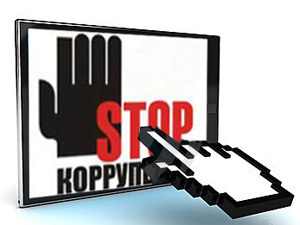 В соответствии со ст. 1 Федерального закона «О противодействии коррупции»КОРРУПЦИЯ — это злоупотребление служебным положением, дача взятки, получение взятки, злоупотребление полномочиями, коммерческий подкуп либо иное незаконное использование физическим лицом своего должностного положения вопреки законным интересам общества и государства в целях получения выгоды в виде денег, ценностей, иного имущества или услуг имущественного характера, иных имущественных прав для себя или для третьих лиц либо незаконное предоставление такой выгоды указанному лицу другими физическимилицами.Специальная линия предназначена для направления гражданами информации о конкретных фактах коррупции.ПРИНЯТО                                                             Решением Совета 		трудового коллектива		                              МБОУ «Лицей № 89»                            протокол № 1 от 29.08.2017г.                                                                                                               УТВЕРЖДАЮДиректор МБОУ «Лицей № 89»____________ Т.В.Зенова                                                                         Приказ № 92  от  12.09.2017г.№ п/пМероприятияСроки проведенияОтветственныйОбеспечение права граждан на доступ к информации о деятельности МБОУ «Лицей № 89»Обеспечение права граждан на доступ к информации о деятельности МБОУ «Лицей № 89»Обеспечение права граждан на доступ к информации о деятельности МБОУ «Лицей № 89»Обеспечение права граждан на доступ к информации о деятельности МБОУ «Лицей № 89»1.Использование прямых телефонных линий с директором МБОУ «Лицей № 89» в целях выявления фактов вымогательства, взяточничества и других проявлений коррупции, а также для более активного привлечения общественности к борьбе с данными правонарушениями.постояннодиректор лицея Зенова Т.В.2.Организация личного приема граждан директором школыпостояннодиректор лицея Зенова Т.В.3.Активизация работы по организации органов  самоуправления, обладающий комплексом управленческих полномочий, в том числе по участию в принятии решения о распределении средств стимулирующей части фонда оплаты трудапостояннодиректор лицея Зенова Т.В.4Соблюдение единой системы муниципальной оценки качества образования с использованием процедур:организация и проведение итоговой аттестации  в новой форме для 9-х классов;аттестация педагогов школы на соответствие занимаемой должности;мониторинговые исследования в сфере образования;статистические наблюдения;самоанализ деятельности МБОУ «Лицей № 89»создание системы информирования управления образования, общественности, о качестве образования в школе;соблюдение единой системы критериев оценки качества образования (результаты, процессы, условия);развитие института общественного наблюдения;организация информирования участников ГИА и их родителей (законных представителей);определение ответственности должностных лиц, привлекаемых к подготовке и проведению ГИА за неисполнение, ненадлежащее выполнение обязанностей и злоупотребление служебным положением;обеспечение ознакомления участников ГИА с полученными ими результатами.май - июньзаместитель директора по УВР  Войцеховская О.С.5.Организация систематического контроля за получением, учетом, хранением, заполнением  и порядком выдачи документов государственного образца об основном общем образовании. Определение ответственности должностных лиц.постояннодиректор лицея Зенова Т.В.6.Усиление контроля за осуществлением набора в первый класс.постояннодиректор лицея Зенова Т.В.7.Постоянное информирование граждан об их правах на получение образованияпостояннодиректор лицея Зенова Т.В.8.Усиление контроля за недопущением фактов неправомерного взимания денежных средств с родителей (законных представителей).постояннодиректор лицея Зенова Т.В.9.Организация систематического контроля за выполнением законодательства о противодействии коррупции в школе при организации работы по вопросам охраны трудапостояннодиректор лицея Зенова Т.В.10.Обеспечение соблюдений правил приема, перевода и отчисления обучающихся из МБОУ «Лицей № 89»постояннодиректор лицея Зенова Т.В.11.Рассмотрение вопросов исполнения законодательства о борьбе с коррупцией на совещаниях при директоре, педагогических советахпо мере необходимостидиректор лицея Зенова Т.В.12Проведение анализа на коррупционность нормативных правовых актов и распорядительных документов образовательного учреждения по мере необходимостидиректор лицея Зенова Т.В.13Внесение изменений в должностные инструкции работников, направленных на организационное обеспечение деятельности по реализации антикоррупционной политики в ОУ по мере необходимостиинспектор по кадрам Демидик В.В.14Организация контроля за предоставлением платных образовательных услуг и привлечением благотворительных средств родителей в образовательном учреждениипостояннодиректор лицея Зенова Т.В.Обеспечение открытости деятельности образовательного учрежденияОбеспечение открытости деятельности образовательного учрежденияОбеспечение открытости деятельности образовательного учрежденияОбеспечение открытости деятельности образовательного учреждения1. Проведение Дней открытых дверей в лицее. Ознакомление родителей с условиями поступления в школу и обучения в ней. май 2017май 2017директор лицея Зенова Т.В.зам.директора по УВР  2.Модернизация нормативно-правовой базы деятельности  школы, в том числе в целях совершенствования единых требований к обучающимся, законным представителям и работникам ОУянварь - март 2016 годадиректор лицея Зенова Т.В.заместитель директора по УВР  3.Своевременное информирование о проводимых мероприятиях и других важных событиях в жизни школы посредством размещения информации на сайте школы.в течение годадиректор лицея Зенова Т.В.4Усиление персональной ответственности работников школы за неправомерное принятие решения в рамках своих полномочий.постояннодиректор лицея Зенова Т.В.5Рассмотрение вопросов исполнения законодательства о борьбе с коррупцией на совещаниях при директоре, педагогических советахв течение годазаместитель директора по УВР 6Привлечение к дисциплинарной ответственности работников школы, не принимающих должных мер по обеспечению исполнения антикоррупционного законодательства.по фактудиректор лицея Зенова Т.В.7.Изучение проблемы коррупции в государстве в рамках тем учебной программы на уроках обществознания.в течение годаучитель обществознанияРабота с обучающимисяРабота с обучающимисяРабота с обучающимисяРабота с обучающимися1.Ознакомление обучающихся со статьями УК РФ о наказании за коррупционную деятельностьмарт 2017учитель обществознаниясоциальный педагог  Курбатова А.А.2.Библиотечный урок «Про взятку»январь 2017библиотекарь 3.Выставка книг в библиотеке  «Нет коррупции!»октябрь-ноябрь 2016библиотекарь 4.Беседа «Мои права».февраль 2017библиотекарь 5.Социологический опрос «Отношение учащихся школы к явлениям коррупции»октябрь 2016Социальный педагог Курбатова А.А.классные  руководители6.Конкурсная творческая работа (сочинение, эссе) среди обучающихся 7-11 классов  на  темы: «Если бы я стал президентом»,«Как бороться со взятками», «Легко ли всегда быть честным?»апрель 2017 учителя русского языка, классные руководители7 - 11 классов7.Проведение серии классных часов «Открытый диалог» со старшеклассниками (8-9 кл.), подготовленных с участием обучающихся по теме антикоррупционной направленности: Мои права. Я - гражданин. Потребности и желания. (1 - 4 класс). Гражданское общество и борьба с коррупцией. Источники и причины коррупции условия эффективного  противодействия коррупции. Учащиеся против коррупции.Почему в России терпимое отношение к коррупции (9-11)февраль –май 2017 заместитель директора по ВР  Осипова Н.П.классные руководители1 - 11 классов8.Проведение тематических классных часов, посвященных вопросам коррупции в государстве (7 - 11 классы):Роль государства в преодолении коррупцииСМИ и коррупция.январь 2017 август 2017классные руководители7 - 11 классов9. Организация и проведение мероприятий к Международному дню борьбы с коррупцией:оформление стендов  в лицее;проведение классных часов и родительских собраний на тему «Защита законных интересов несовершеннолетних от угроз, связанных с коррупцией»;анализ исполнения «Плана мероприятий противодействия коррупции» в школе.декабрь 2016заместитель директора по ВР  Осипова Н.П.классные руководители1 - 11 классовРабота с педагогамиРабота с педагогамиРабота с педагогамиРабота с педагогами1.Корректировка планов мероприятий по формированию антикоррупционного мировоззрения обучающихся.январь 2017классные руководители1 - 11 классов2.Педсовет «О ходе реализации программы антикоррупционного просвещения»сентябрь2016заместитель директора по ВР  Осипова Н.П.3.Размещение на сайте ОУ правовых актов антикоррупционного содержанияпостоянноОтветственный за сайтКасьянова Н.Г.4.Заседание классных руководителей «Работа классного руководителя по формированию антикоррупционного мировоззрения обучающихся»май2017заместитель директора по ВР  Осипова Н.П.Работа с родителямиРабота с родителямиРабота с родителямиРабота с родителями1.Размещение на сайте ОУ правовых актов антикоррупционного содержанияв течение годаОтветственный за сайтКасьянова Н.Г.2.Участие в публичном отчете лицеясентябрь2016директор лицея Зенова Т.В.3.Встреча родительской общественности с представителями правоохранительных органовсентябрь - октябрь2016директор лицея Зенова Т.В.4День открытых дверей лицеяапрель2017директор лицея Зенова Т.В.5Родительские собрания по темам формирования антикоррупционного мировоззрения учащихсяв течение годаклассные руководители1 - 11 классов6Привлечение родительской общественности для участия в работе  жюри  школьных конкурсов.по мере проведения мероприятийСовет лицея7Проведение опроса среди родителей по теме: «Удовлетворённость родителей качеством образовательных услуг»май 2017заместитель директора по УВР  Войцеховская О.С.8Рассмотрение в соответствии с действующим законодательством обращений граждан, содержащих сведения о коррупции по вопросам, находящимся в ведении учрежденияпо мере поступлениядиректор лицея Зенова Т.В.Осуществление контроля финансово-хозяйственной и образовательной деятельности учреждения в целях предупреждения коррупцииОсуществление контроля финансово-хозяйственной и образовательной деятельности учреждения в целях предупреждения коррупцииОсуществление контроля финансово-хозяйственной и образовательной деятельности учреждения в целях предупреждения коррупцииОсуществление контроля финансово-хозяйственной и образовательной деятельности учреждения в целях предупреждения коррупции1Осуществление контроля за соблюдением требований, установленных Федеральным законом от 05.04.2013 № 44-ФЗ «О контрактной системе в сфере закупок товаров, работ, услуг для обеспечения государственных и муниципальных нужд»в течение годадиректор лицея Зенова Т.В.2Организация контроля за целевым использованием бюджетных средств ОУ, финансово-хозяйственной деятельностью, в том числе за распределением стимулирующей части ФОТв течение годадиректор лицея Зенова Т.В.